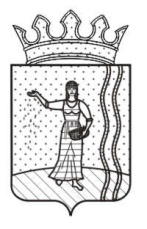 РЕШЕНИЕ ЗЕМСКОГО   СОБРАНИЯ ОКТЯБРЬСКОГО МУНИЦИПАЛЬНОГО  РАЙОНА ПЕРМСКОГО КРАЯО плане работы Земского Собрания Октябрьского муниципального района Пермского края на II полугодие 2016 года     Заслушав информацию председателя Земского Собрания В.А. Останина «О плане работы Земского Собрания Октябрьского муниципального района Пермского края на II полугодие 2016 года»,     Земское Собрание РЕШАЕТ:     1.Утвердить план работы Земского Собрания Октябрьского муниципального района Пермского края на II полугодие 2016 года. (Прилагается).     2. Решение вступает в силу со дня подписания.     3. Контроль за исполнением решения оставляю за собой.Председатель Земского СобранияОктябрьского муниципального района                                          В.А. Останин      29.06.2016 № 607ПЛАНработы Земского Собрания Октябрьского муниципального районаПермского края  на II полугодие 2016 года ОБЩИЕ МЕРОПРИЯТИЯ1)Семинар депутатов представительных органов муниципальных образований Октябрьского муниципального районаТема: «О работе депутатов представительных органов муниципальных образований Октябрьского муниципального района в сервисе автоматизации взаимодействия субъектов законотворческой деятельности Пермского края»(август)по отдельному плану                     Отв. Останин В.А., председатель Земского Собрания                                                          Октябрьского муниципального районаII. ЗАСЕДАНИЯ  ЗЕМСКОГО  СОБРАНИЯ  ОКТЯБРЬСКОГО  МУНИЦИПАЛЬНОГО  РАЙОНА1.ОЧЕРЕДНЫЕ  И  ВНЕОЧЕРЕДНЫЕ  ЗАСЕДАНИЯ:25 августа1) О внесении изменений в решение Земского Собрания Октябрьского муниципального района от 15 декабря . № 539 «О бюджете Октябрьского муниципального района Пермского края на 2016 год и на плановый период 2017-2018 годы»2)О внесении изменений в прогнозный план приватизации муниципального имущества Октябрьского муниципального района на 2016 год, утвержденный решением Земского Собрания Октябрьского муниципального района от 24 сентября . № 5223)О внесении изменений в Положение о порядке и условиях приватизации муниципального имущества муниципального образования «Октябрьский муниципальный район Пермского края», утвержденное решением Земского Собрания Октябрьского муниципального района от 30 апреля . № 4834)О внесении изменений в Положение о порядке предоставления в аренду  муниципального имущества Октябрьского муниципального района Пермского края, утвержденное решением Земского Собрания Октябрьского муниципального района от 02 апреля . № 9515)О внесении изменений в Положение о Районном управлении образования Администрации Октябрьского муниципального района Пермского края, утвержденное решением Земского Собрания Октябрьского муниципального района от 28 августа . № 3836) О выполнении плана работы Земского Собрания Октябрьского муниципального района на I полугодие 2016 года7) Об  информации Контрольно – счетной комиссии о ходе исполнения бюджета Октябрьского муниципального района за I полугодие .8) Об информации Контрольно – счетной комиссии Октябрьского муниципального района о результатах проведенных контрольных и экспертно – аналитических мероприятий за I полугодие .9)  Об информации о состоянии преступности и результатах оперативно – служебной деятельности  отдела МВД России по Октябрьскому району за II  полугодие 2016 года10) Об информации о результатах государственной итоговой аттестации по программам основного и среднего общего образования в общеобразовательных учреждениях Октябрьского муниципального района11) Об информации по выполнению МАУ «Редакция газеты «Вперед» представления Контрольно – счетной комиссии от 25 апреля . № 1  на заседании Земского Собрания в сентябре 2016  года.12)О внесении изменений в Правила землепользования и застройки Щучье-Озерского сельского поселения Октябрьского муниципального района Пермского края, утвержденные решением Совета депутатов Щучье-Озерского сельского поселения Октябрьского муниципального района от 24 октября . № 1913) О внесении изменений в Правила землепользования и застройки Богородского сельского поселения Октябрьского муниципального района Пермского края, утвержденные решением Совета депутатов Богородского сельского поселения Октябрьского муниципального района от 15 ноября . № 2714) О внесении изменений в Правила землепользования и застройки Енапаевского сельского поселения Октябрьского муниципального района Пермского края, утвержденные решением Совета депутатов Енапаевского сельского поселения Октябрьского муниципального района от 21 ноября . № 3229 сентября1) О внесении изменений в решение Земского Собрания Октябрьского муниципального района от 15 декабря . № 539 «О бюджете Октябрьского муниципального района Пермского края на 2016 год и на плановый период 2017-2018 годы»2)Об утверждении прогнозного плана приватизации муниципального имущества Октябрьского муниципального района на 2017 год3)О внесении изменений в Положение об управлении имуществом муниципальной казны Октябрьского муниципального района Пермского края, утвержденное решением Земского Собрания Октябрьского муниципального района04 июля 2011 г. № 10204) Об информации о подготовке образовательных учреждений района к новому 2016 – 2017 учебному году5) Об итогах реализации уполномоченным органом мероприятий по обеспечению отдыха и оздоровления детей Октябрьского муниципального района 27 октября1) О назначении публичных слушаний по проекту решения Земского Собрания «О бюджете Октябрьского муниципального района Пермского края на 2017 год и на плановый период 2018– 2019 годы»2)О бюджете Октябрьского муниципального района Пермского края на 2017 год и на плановый период 2018 и 2019 годы. (Первое чтение)1) О внесении изменений в решение Земского Собрания Октябрьского муниципального района от 15 декабря 2015 г. № 539 «О бюджете Октябрьского муниципального района Пермского края на 2016 год и на плановый период 2017-2018 годы»3) О внесении изменений в Положение о порядке передачи муниципального имущества муниципального образования «Октябрьский муниципальный район» на праве хозяйственного ведения и оперативного управления, утвержденное решением Земского Собрания Октябрьского муниципального района от 30 июля 2009 г. № 5514) Об информации по обеспечению содержания зданий и сооружений, обустройство территорий муниципальных образовательных учреждений, организации комплексной безопасности образовательного процесса    5)Об информации по осуществлению деятельности по опеке и попечительству на территории Октябрьского муниципального района24 ноября1) О внесении изменений в решение Земского Собрания Октябрьского муниципального района от 16 декабря 2014 г. № 421«О бюджете Октябрьского муниципального района Пермского края на 2015 год и на плановый период 2016-2017 годы»2)О деятельности оргкомитета по подготовке и проведению публичных слушаний по проекту бюджета Октябрьского муниципального района Пермского края на 2017 год и на плановый период 2018 – 2019 годы3) Об информации по исполнению решения Земского Собрания Октябрьского муниципального района от 02 апреля 2011 г. № 952 «О Положении об организации, охране и использовании особо охраняемых природных территорий местного значения Октябрьского муниципального района Пермского края» 4) О внесении изменений в Генеральный план Щучье-Озерского сельского поселения Октябрьского муниципального района Пермского края, утвержденный решением Совета депутатов Щучье-Озерского сельского поселения Октябрьского муниципального района от 20 декабря 2013 г. № 305) О внесении изменений в Генеральный план Богородского сельского поселения Октябрьского муниципального района Пермского края, утвержденный решением Совета депутатов Богородского сельского поселения Октябрьского муниципального района от 16 декабря 2013 г. № 386) О внесении изменений в Генеральный план Енапаевского сельского поселения Октябрьского муниципального района Пермского края, утвержденный решением Совета депутатов Енапаевского сельского поселения Октябрьского муниципального района от 24 октября 2013 г. № 1915 декабря (внеочередное заседание)1) О бюджете Октябрьского муниципального района Пермского края на 2017 год и на плановый период 2018 – 2019 годы2)О надбавке за особые условия выборным должностным лицам органов местного самоуправленияОктябрьского муниципального района3)Об информации по исполнению решения Земского Собрания Октябрьского муниципального района от 30 мая 2013 г. № 224 «О Порядке предоставления земельных участков многодетным семьям в собственность бесплатно на территории Октябрьского муниципального района Пермского края» 22 декабря1) О внесении изменений в решение Земского Собрания Октябрьского муниципального района от 15 декабря 2015 г. № 539 «О бюджете Октябрьского муниципального района Пермского края на 2016 год и на плановый период 2017-2018 годы»2) Об информации о состоянии законности на территории Октябрьского муниципального района Пермского края в 2016 году3) О мониторинге реализации принятых программ Октябрьского муниципального района4)О внесении изменений в Положение о бюджетном процессе в Октябрьском муниципальном районе Пермского края, утвержденное решением Земского Собрания Октябрьского муниципального района от 08 ноября 2007 г. № 1605) Об информации о результатах проведенных контрольных мероприятий Контрольно-счетной комиссией Октябрьского муниципального района за II полугодие 2016 года6) О плане работы Земского Собрания Октябрьского муниципального района на 1 полугодие 2017 года7)О внесении изменений в Правила землепользования и застройки Богородского сельского поселения Октябрьского муниципального района Пермского края, утвержденные решением Совета депутатов Богородского сельского поселения Октябрьского муниципального района от 15 ноября 2013 г. № 278) О внесении изменений в Правила землепользования и застройки Енапаевского сельского поселения Октябрьского муниципального района Пермского края, утвержденные решением Совета депутатов Енапаевского сельского поселения Октябрьского муниципального района от 21 ноября 2013 г. № 329) О внесении изменений в Правила землепользования и застройки Щучье-Озерского сельского поселения Октябрьского муниципального района Пермского края, утвержденные решением Совета депутатов Щучье-Озерского сельского поселения Октябрьского муниципального района от 24 октября 2013 г. № 1910)О внесении изменений в Схему территориального планирования Октябрьского муниципального района Пермского края, утвержденную решением Земского Собрания Октябрьского муниципального района Пермского края от 27 мая 2011 г. № 98711)Об утверждении схемы одномандатных избирательных округов для проведения выборов депутатов Земского Собрания Октябрьского муниципального района Пермского края шестого созыва2. ВЫЕЗДНЫЕ  ЗАСЕДАНИЯ:по мере необходимостиШ.    ЗАСЕДАНИЯ  ПОСТОЯННЫХ  КОМИССИЙ1. СОВМЕСТНЫЕ  ЗАСЕДАНИЯ:18 августа1) О внесении изменений в решение Земского Собрания Октябрьского муниципального района от 15 декабря 2015 г. № 539 «О бюджете Октябрьского муниципального района Пермского края на 2016 год и на плановый период 2017-2018 годы»2)О внесении изменений в прогнозный план приватизации муниципального имущества Октябрьского муниципального района на 2016 год, утвержденный решением Земского Собрания Октябрьского муниципального района от 24 сентября 2014 г. № 5223)О внесении изменений в Положение о порядке и условиях приватизации муниципального имущества муниципального образования «Октябрьский муниципальный район Пермского края», утвержденное решением Земского Собрания Октябрьского муниципального района от 30 апреля 2009 г. № 4834)О внесении изменений в Положение о порядке предоставления в аренду  муниципального имущества Октябрьского муниципального района Пермского края, утвержденное решением Земского Собрания Октябрьского муниципального района от 02 апреля 2011 г. № 9515)О внесении изменений в Положение о Районном управлении образования Администрации Октябрьского муниципального района Пермского края, утвержденное решением Земского Собрания Октябрьского муниципального района от 28 августа 2014 г. № 3836) Об  информации Контрольно – счетной комиссии о ходе исполнения бюджета Октябрьского муниципального района за I полугодие 2016 г.7) Об информации Контрольно – счетной комиссии Октябрьского муниципального района о результатах проведенных контрольных и экспертно – аналитических мероприятий за I полугодие 2016 г.8) Об информации по выполнению МАУ «Редакция газеты «Вперед» представления Контрольно – счетной комиссии от 25 апреля 2016 г. № 1  на заседании Земского Собрания в сентябре 2016  года.9)О внесении изменений в Правила землепользования и застройки Щучье-Озерского сельского поселения Октябрьского муниципального района Пермского края, утвержденные решением Совета депутатов Щучье-Озерского сельского поселения Октябрьского муниципального района от 24 октября 2013 г. № 1910) О внесении изменений в Правила землепользования и застройки Богородского сельского поселения Октябрьского муниципального района Пермского края, утвержденные решением Совета депутатов Богородского сельского поселения Октябрьского муниципального района от 15 ноября 2013 г. № 2711) О внесении изменений в Правила землепользования и застройки Енапаевского сельского поселения Октябрьского муниципального района Пермского края, утвержденные решением Совета депутатов Енапаевского сельского поселения Октябрьского муниципального района от 21 ноября 2013 г. № 3222 сентября1) О внесении изменений в решение Земского Собрания Октябрьского муниципального района от 15 декабря 2015 г. № 539 «О бюджете Октябрьского муниципального района Пермского края на 2016 год и на плановый период 2017-2018 годы»2)Об утверждении прогнозного плана приватизации муниципального имущества Октябрьского муниципального района на 2017 год3)О внесении изменений в Положение об управлении имуществом муниципальной казны Октябрьского муниципального района Пермского края, утвержденное решением Земского Собрания Октябрьского муниципального района04 июля 2011 г. № 102020 октября1) О назначении публичных слушаний по проекту решения Земского Собрания «О бюджете Октябрьского муниципального района Пермского края на 2017 год и на плановый период 2018– 2019 годы»2)О бюджете Октябрьского муниципального района Пермского края на 2017 год и на плановый период 2018 и 2019 годы. (Первое чтение)3) О внесении изменений в решение Земского Собрания Октябрьского муниципального района от 15 декабря 2015 г. № 539 «О бюджете Октябрьского муниципального района Пермского края на 2016 год и на плановый период 2017-2018 годы»4) О внесении изменений в Положение о порядке передачи муниципального имущества муниципального образования «Октябрьский муниципальный район» на праве хозяйственного ведения и оперативного управления, утвержденное решением Земского Собрания Октябрьского муниципального района от 30 июля 2009 г. № 55117 ноября1) О внесении изменений в решение Земского Собрания Октябрьского муниципального района от 16 декабря 2014 г. № 421«О бюджете Октябрьского муниципального района Пермского края на 2015 год и на плановый период 2016-2017 годы»2)О деятельности оргкомитета по подготовке и проведению публичных слушаний по проекту бюджета Октябрьского муниципального района Пермского края на 2017 год и на плановый период 2018 – 2019 годы3) О внесении изменений в Генеральный план Щучье-Озерского сельского поселения Октябрьского муниципального района Пермского края, утвержденный решением Совета депутатов Щучье-Озерского сельского поселения Октябрьского муниципального района от 20 декабря 2013 г. № 304) О внесении изменений в Генеральный план Богородского сельского поселения Октябрьского муниципального района Пермского края, утвержденный решением Совета депутатов Богородского сельского поселения Октябрьского муниципального района от 16 декабря 2013 г. № 385) О внесении изменений в Генеральный план Енапаевского сельского поселения Октябрьского муниципального района Пермского края, утвержденный решением Совета депутатов Енапаевского сельского поселения Октябрьского муниципального района от 24 октября 2013 г. № 1915 декабря (внеочередное заседание)1) О бюджете Октябрьского муниципального района Пермского края на 2017 год и на плановый период 2018 – 2019 годы2) О внесении изменений в решение Земского Собрания Октябрьского муниципального района от 15 декабря 2015 г. № 539 «О бюджете Октябрьского муниципального района Пермского края на 2016 год и на плановый период 2017-2018 годы»3) Об информации о состоянии законности на территории Октябрьского муниципального района Пермского края в 2016 году4) О мониторинге реализации принятых программ Октябрьского муниципального района5)О внесении изменений в Положение о бюджетном процессе в Октябрьском муниципальном районе Пермского края, утвержденное решением Земского Собрания Октябрьского муниципального района от 08 ноября 2007 г. № 1606)О надбавке за особые условия выборным должностным лицам органов местного самоуправленияОктябрьского муниципального района7) Об информации о результатах проведенных контрольных мероприятий Контрольно-счетной комиссией Октябрьского муниципального района за II полугодие 2016 года8) О плане работы Земского Собрания Октябрьского муниципального района на 1 полугодие 2017 года9)О внесении изменений в Правила землепользования и застройки Богородского сельского поселения Октябрьского муниципального района Пермского края, утвержденные решением Совета депутатов Богородского сельского поселения Октябрьского муниципального района от 15 ноября 2013 г. № 2710)О внесении изменений в Правила землепользования и застройки Енапаевского сельского поселения Октябрьского муниципального района Пермского края, утвержденные решением Совета депутатов Енапаевского сельского поселения Октябрьского муниципального района от 21 ноября 2013 г. № 3211) О внесении изменений в Правила землепользования и застройки Щучье-Озерского сельского поселения Октябрьского муниципального района Пермского края, утвержденные решением Совета депутатов Щучье-Озерского сельского поселения Октябрьского муниципального района от 24 октября 2013 г. № 1912)О внесении изменений в Схему территориального планирования Октябрьского муниципального района Пермского края, утвержденную решением Земского Собрания Октябрьского муниципального района Пермского края от 27 мая 2011 г. № 98713) О бюджете Октябрьского муниципального района Пермского края на 2017 год и на плановый период 2018 – 2019 годы14)О надбавке за особые условия выборным должностным лицам органов местного самоуправления Октябрьского муниципального района15)Об информации по исполнению решения Земского Собрания Октябрьского муниципального района от 30 мая 2013 г. № 224 «О Порядке предоставления земельных участков многодетным семьям в собственность бесплатно на территории Октябрьского муниципального района Пермского края» 16)Об утверждении схемы одномандатных избирательных округов для проведения выборов депутатов Земского Собрания Октябрьского муниципального района Пермского края шестого созыва2. ЗАСЕДАНИЯ  ПОСТОЯННЫХ  КОМИССИЙ:     2.1.Заседания постоянной комиссии по вопросам агропромышленной политики, землепользованию, малому бизнесу и предпринимательствуТема: Поддержка фермерского хозяйства. (Верх - Тюшевское сельское поселение).август 2016 г.                 Отв. Волегов Н.И., председатель постоянной комиссии                                       Земского Собрания по вопросам агропромышленной                                        политики, землепользованию, малому бизнесу и                                        предпринимательству     2.3.Заседания постоянной комиссии по социальной политике   (выездное)Тема: Развитие социальной сферы. Проблемы образования, культуры, медицинского           обслуживания. (Русско-Сарсинское поселение: с. Русский Сарс, д. Тляково)октябрь 2016 г.              Отв. Николаева А.З., председатель постоянной комиссии                                       Земского Собрания по социальной политике    2.4.Заседания постоянной комиссии по бюджету, муниципальной собственности, налогам и экономической политикиТема:Вопросы частно-государственного партнерства. Хозяйственно-экономическая         деятельность на территории поселения.(Басинское сельское поселение:  д. Уразметьево, д. Малый Тарт).ноябрь 2016 г.              Отв. Житников А.М., председатель постоянной комиссии                                     Земского Собрания по бюджету, муниципальной                                     собственности, налогам и экономической политикеIV. КОНТРОЛЬНАЯ  ДЕЯТЕЛЬНОСТЬ1.Контроль исполнения решений Земского Собрания Октябрьского муниципального района                                         Отв. Останин В.А., председатель Земского  Собрания                                         Председатели постоянных комиссий Земского Собрания2.О подготовке реестра действующих нормативных правовых актов Земского Собрания Октябрьского муниципального района на 01 января 2017 годаДо 10 января2017 года                         Отв. Рябова О.М., консультант Земского Собрания                                V.  УЧАСТИЕ  В  ДЕЯТЕЛЬНОСТИ  ЗАКОНОДАТЕЛЬНОГО  СОБРАНИЯПЕРМСКОГО  КРАЯ1. Участие в заседаниях Законодательного Собрания, Совета представительных органов муниципальных образований Пермского края, публичных слушаниях по бюджету Пермского края на 2017 год и плановый период 2017-2018 годыпо отдельному                Отв. Останин В.А., председатель Земского Собрания,плану                               член Совета представительных органов                                          муниципальных образований Пермского края     1.1.Участие в деятельности комиссии по нормотворческой деятельности в области социальной политики  Совета   представительных органов муниципальных образований Пермского края по плану работы             Отв. Останин В.А., председатель Земского Собрания,Совета                              член Совета представительных органов                                           муниципальных  образований Пермского края     1.2. Участие в деятельности рабочих групп Совета представительных органов муниципальных образований Пермского края по плану работы              Отв. Останин В.А., председатель Земского Собрания,Совета                               член Совета представительных органов                                            муниципальных образований Пермского края      2.Участие в Ассоциации «Согласие» представительных органов муниципальных образований Пермского края  по плану работы            Отв. Останин В.А., председатель Земского Собрания Ассоциации      3.Участие в деятельности Совета муниципальных образований Пермского краяпо плану работыСовета                               Отв. Останин В.А., председатель Земского Собрания                                                     4. Участие в заседаниях круглых столов и депутатских слушанияхпо отдельному                   Отв. Останин В.А., председатель Земского Собранияплану                                       5.  Участие в краевом Дне  депутатапо плану работы                Отв. Останин В.А., председатель Земского СобранияЗаконодательного               Собрания       6. Подготовка замечаний и предложений к проектам законов  Пермского края в рамках выполнения Соглашения о взаимодействии Земского Собрания Октябрьского муниципального района и Законодательного Собрания  в течение 1 месяца              Отв. Останин В.А., председатель Земского Собраниясо дня поступления                            проекта закона   VI. ДЕЯТЕЛЬНОСТЬ СОВЕТА ПРЕДСТАВИТЕЛЬНЫХ ОРГАНОВ МУНИЦИПАЛЬНЫХ  ОБРАЗОВАНИЙ  ОКТЯБРЬСКОГО  МУНИЦИПАЛЬНОГО  РАЙОНА1.Планирование деятельности Совета ПО МО ОМР и контроль за исполнением плана работыпо плану работы Совета     Отв. Останин В.А., председатель Земского Собрания,                                               председатель Совета2.Организация и проведение заседаний Советапо плану работы Совета     Отв. Останин В.А., председатель Земского Собрания,                                               председатель Совета3.Нормотворческая деятельностьпо плану работы Совета     Отв. Останин В.А., председатель Земского Собрания,                                               председатель Совета4.Контроль за исполнением решений Советапо плану работы Совета     Отв. Третьякова О.Г., управляющий делами Земского                                               Собрания, секретарь Совета5.Обобщение передового опыта организации местного самоуправления в поселенияхпо отдельному                     Отв. Останин В.А. – председатель Земского Собрания, плану                                    председатель  СоветаVII. ВЗАИМОДЕЙСТВИЕ С ДЕПАРТАМЕНТОМ  МУНИЦИПАЛЬНЫХ ПРАВОВЫХ АКТОВ  АДМИНИСТРАЦИИ ГУБЕРНАТОРА  ПЕРМСКОГО КРАЯ, АО «КОНСУЛЬТАНТ ПЛЮС», С ЗАКОНОДАТЕЛЬНЫМ  СОБРАНИЕМ  ПЕРМСКОГО  КРАЯ, АДМИНИСТРАЦИЕЙ  ОКТЯБРЬСКОГО  МУНИЦИПАЛЬНОГО  РАЙОНА, С  ПРЕДСТАВИТЕЛЬНЫМИ  ОРГАНАМИ  ГОРОДСКИХ И СЕЛЬСКИХ  ПОСЕЛЕНИЙ, С  ОРГАНАМИ ГОСУДАРСТВЕННОЙ ВЛАСТИ,  ПРОКУРАТУРОЙ ОКТЯБРЬСКОГО  РАЙОНА (в рамках исполнения соглашения), МОЛОДЕЖНЫМ  ПАРЛАМЕНТОМ  ОКТЯБРЬСКОГО МУНИЦИПАЛЬНОГО  РАЙОНА, РАЙОННЫМИ  ОБЩЕСТВЕННЫМИ  ОРГАНИЗАЦИЯМИ  И  РЕДАКЦИЕЙ ГАЗЕТЫ  «ВПЕРЕД»     1.Организация и проведение семинаров – совещаний со специалистами, обеспечивающими деятельность  Дум городских и Советов депутатов сельских поселений ежеквартально                   Отв. Третьякова О.Г., управляющий делами Земского Собрания     2.Обмен информацией:     - направление в поселения по электронной почте проектов решений предстоящих заседаний Земских Собраний, принятых решений Земского Собрания, отдельных проектов и законов РФ и Пермского края, перечня вопросов, проектов и решений Совета ПО МО Октябрьского муниципального района и направление поселениями в адрес Земского Собрания района перечня  решений представительных органов поселений;постоянно                           Отв. главный специалист Земского Собрания     3.Организационное взаимодействие:     -участие представителей поселений в заседаниях Земского Собрания, совместных заседаниях постоянных комиссий Земского Собрания, в деятельности рабочих групп, комиссий,  в том числе выездных мероприятиях Земского Собрания и участие председателя Земского Собрания  в мероприятиях, проводимых представительными органами поселений;постоянно                          Отв. Останин В.А., председатель Земского Собрания,                                            председатель Совета     4.Оказание представительным органам поселений методической, правовой и консультативной помощи, в том числе в вопросе реализации права законодательной инициативыпостоянно                           Отв. Третьякова О.Г., управляющий делами Земского Собрания     5.Организация совместной деятельности депутатов Земского Собрания и депутатов поселений по исполнению наказов избирателей, проведение совместных отчетов депутатов перед избирателямипостоянно                           Отв. Останин В.А., председатель Земского Собрания     6.Участие в публичных слушаниях, общих собраниях  и иных мероприятиях, организуемых в поселениях районапостоянно                           Отв. Останин В.А., председатель Земского Собрания     7.Совместный прием граждан депутатами Земского Собрания и депутатами поселенийпостоянно                           Отв. Останин В.А., председатель Земского Собрания     8.Ознакомление с организацией работы представительных органов района и поселений(размещение на официальном сайте Октябрьского муниципального района информации и представительных органах поселений и направление в поселения информации о деятельности Земского Собрания по итогам года)постоянно                           Отв. Третьякова О.Г., управляющий делами Земского Собрания     9)Работа со СМИ.Направление материалов Земского Собрания редактору газеты «Вперед» для участия  в мероприятиях, проводимых Земским Собранием, решений Земского Собрания главе района для подписания и опубликования (обнародования), а также информации в редакцию газеты «Вперед» о работе Земского Собрания, постоянных комиссий, рабочих групп, материалов публичных слушаний, графиков приема депутатами избирателей, отчетов о работе депутатов Земского Собрания и других  материалов Земского Собранияпо мере                                Отв. Третьякова О.Г., управляющий делами Земского Собрания,необходимости                   главный специалист Земского Собрания                                            10)Работа  с  АО «КонсультантПлюс».       Предоставление  перечня решений Земского Собрания,  копий решений и необходимых материалов Земского Собрания в АО «КонсультантПлюс».  постоянно                              Отв. главный специалист  Земского Собрания                         11)Работа с Департаментом муниципальных правовых актов Администрации губернатора Пермского края     Предоставление перечня нормативных правовых актов Земского Собрания,  нормативных правовых актов Земского Собрания и материалов к ним для включения их в Регистр муниципальных нормативных правовых актов Пермского краяне позднее                             Отв.  главный специалист Земского Собрания10 числа месяца,                                 следующего за отчетным     12)Взаимодействие с Управлением по взаимодействию с органами местного самоуправления аппарата Законодательного Собрания Пермского края.      Направление решений Земского Собрания, информации о деятельности Земского Собрания Октябрьского муниципального района, запрашиваемой информациипо мере                                 Отв. Третьякова О.Г., управляющий делами Земского Собраниянеобходимости                                        13)Взаимодействие с прокуратурой Октябрьского района (в рамках исполнения соглашения)    - Направление в прокуратуру проектов нормативных правовых актов и соответствующих документов, обосновывающих необходимость их издания, для оценки соответствия проекта нормам федерального законодательства, отсутствие в них коррупциогенных факторовНе позднее, чем за 15 днейдо даты их принятия, в случаепроведения внеочередного заседания Земского Собранияне позднее чем за 3 дня до датыпринятия                               Отв. главный  специалист Земского Собрания     - Предоставление в прокуратуру реестра действующих нормативных правовых актов Земского Собрания.До 10 июля                          Отв. Рябова О.М., консультант Земского Собрания2016 года                  - Направление перечней вопросов для рассмотрения на совместных заседаниях постоянных комиссий Земского Собрания и повестки заседаний Земских Собраний Октябрьского муниципального района(по плану работы)               Отв. главный специалист Земского Собрания     -Направление по разработанной прокуратурой форме с нарастающим итогом принятых Земским Собранием правовых актовне позднее 20 числа отчетного месяца,принятые в первой половине отчетного месяцаи не позднее 5 числа следующего за отчетнымпериодом –принятые во второй половине отчетногомесяца                                     Отв. главный специалист Земского Собрания     14)Участие в заседаниях Земского Собрания, его постоянных комиссий, в мероприятиях проводимых Законодательным Собранием Пермского края и Земского Собрания района представителей государственных органов власти и общественных организацийпо плану работы                Отв. Третьякова О.Г., управляющий делами Земского Собрания     15)Участие Молодежного парламента в деятельности Земского Собрания Октябрьского муниципального района     15.1.Рассмотрение Молодежным парламентом вопросов повестки дня заседаний Земского Собранияпостоянно                         Отв. Якина Т.Г., председатель Молодежного парламента     15.2.Отчет Молодежного парламента на заседании Земского Собрания по итогам годапо плану работыЗемского Собрания        Отв. Якина Т.Г., председатель Молодежного парламента     15.3.Участие представителей Молодежного парламента в заседаниях Земского Собрания и участие председателя Земского Собрания в заседаниях и других мероприятиях, проводимых Молодежным парламентомпо плану работы             Отв. Якина Т.Г., председатель Молодежного парламента     15.4.Участие Молодежного парламента в нормотворческой деятельности Земского Собранияпо мере необходимости              Отв. Якина Т.Г., председатель Молодежного парламента     15.5.Организация и проведение Земским Собранием семинаров для членов Молодежного парламентапо плану работы              Отв. Останин В.А., председатель Земского Собрания          Земского Собрания      15.6.Организация и проведение совместных мероприятий Земского Собрания и Молодежного парламентапо плану  работы            Отв.Останин В.А., председатель Земского Собрания,Молодежного                  Якина Т.Г., председатель Молодежного парламентапарламентаПринято Земским Собранием                                                                                         Октябрьского муниципального района                                                                                         Пермского края 29 июня 2016 годаУТВЕРЖДЕН                                                                                             решением Земского Собрания                                                                                                     Октябрьского муниципального района                                                                                                     Пермского края от 29.06.2016   № 607Отв.Винокурова Т.Г., начальник Финансового управления администрации Октябрьского муниципального районаОтв.Кондрияненко И.И. – начальник отдела по управлению ресурсами Управления ресурсами и развития инфраструктуры Администрации Октябрьского   муниципального районаОтв.Кондрияненко И.И. – начальник отдела по управлению ресурсами Управления ресурсами и развития инфраструктуры Администрации Октябрьского   муниципального районаОтв.Кондрияненко И.И. – начальник отдела по управлению ресурсами Управления ресурсами и развития инфраструктуры Администрации Октябрьского   муниципального районаОтв. Мартынюк С.В., начальник Районного управления образования администрации Октябрьского муниципального районаОтв. Останин В.А., председатель Земского Собрания Октябрьского муниципального районаОтв. Шеринкина Т.В., председатель Контрольно - счетной комиссии Октябрьского  муниципального районаОтв. Шеринкина Т.В., председатель Контрольно – счетной комиссии Октябрьского  муниципального районаОтв. Якупов И.Г., начальник отдела МВД России по Октябрьскому районуподполковник полицииОтв. Мартынюк С.В., начальник Районного управления образования администрации Октябрьского муниципального районаОтв. Огородникова Л.А., редактор газеты «Вперед»Отв. Кулигина Н.С., заместитель начальника Управления ресурсами и развития инфраструктуры Администрации Октябрьского муниципального района, начальник отдела развития инфраструктуры, градостроительства и ЖКХОтв. Кулигина Н.С., заместитель начальника Управления ресурсами и развития инфраструктуры Администрации Октябрьского муниципального района, начальник отдела развития инфраструктуры, градостроительства и ЖКХОтв. Кулигина Н.С., заместитель начальника Управления ресурсами и развития инфраструктуры Администрации Октябрьского муниципального района, начальник отдела развития инфраструктуры, градостроительства и ЖКХОтв. Винокурова Т.Г., начальник Финансового управления администрацииОктябрьского муниципального районаОтв. Кондрияненко И.И., начальник отдела по управлению ресурсами Управления ресурсами и развития инфраструктуры Администрации Октябрьского муниципального районаОтв. Кондрияненко И.И., начальник отдела по управлению ресурсами Управления ресурсами и развития инфраструктуры Администрации Октябрьскогомуниципального районаОтв. Мартынюк С.В., начальник Районного управления образования администрации Октябрьского муниципального районаОтв. Мартынюк С.В., начальник Районного управления образования администрации Октябрьского муниципального районаОтв. Останин В.А., председатель Земского Собрания Октябрьского муниципального района Отв. Винокурова Т.Г., начальник Финансового управления администрацииОктябрьского муниципального районаОтв. Винокурова Т.Г., начальник Финансового управления администрацииОктябрьского муниципального районаОтв. Кондрияненко И.И., начальник отдела по управлению ресурсами Управления ресурсами и развития инфраструктуры Администрации Октябрьского муниципального районаОтв. Мартынюк С.В., начальник Районного управления образованияадминистрации Октябрьского муниципального районаОтв. Змеева Т.Е., главный специалист по опеке и попечительству отдела МТУ № 4 по Октябрьскому муниципальному районуОтв. Винокурова Т.Г., начальник Финансового управления администрацииОктябрьского муниципального районаОтв. Останин В.А., председатель Земского Собрания Октябрьского муниципального района, председатель оргкомитета по подготовке и проведению публичных слушанийОтв. Мокроусов С.В. – заместитель главы Октябрьского муниципального района, начальник Управления ресурсами и развития инфраструктуры Администрации Октябрьского муниципального районаОтв. Кулигина Н.С., заместитель начальника Управления ресурсами и развития инфраструктуры Администрации Октябрьского муниципального района, начальник отдела развития инфраструктуры, градостроительства и ЖКХОтв. Кулигина Н.С., заместитель начальника Управления ресурсами и развития инфраструктуры Администрации Октябрьского муниципального района, начальник отдела развития инфраструктуры, градостроительства и ЖКХОтв. Кулигина Н.С., заместитель начальника Управления ресурсами и развития инфраструктуры Администрации Октябрьского муниципального района, начальник отдела развития инфраструктуры, градостроительства и ЖКХОтв. Винокурова Т.Г., начальник Финансового управления администрацииОктябрьского муниципального районаОтв. Винокурова Т.Г., начальник Финансового управления администрацииОктябрьского муниципального районаОтв. Мокроусов С.В. – заместитель главы Октябрьского муниципального района, начальник Управления ресурсами и развития инфраструктуры Администрации Октябрьского муниципального районаОтв. Винокурова Т.Г., начальник Финансового управления администрации Октябрьского муниципального районаОтв. Пауль Е.А., прокурор  Октябрьского района советник юстицииОтв. Поезжаев Г.В., глава муниципального района-глава администрации Октябрьского муниципального районаОтв. Винокурова Т.Г., начальник Финансового управления администрации Октябрьского муниципального районаОтв. Шеринкина Т.В., председатель Контрольно- счетной комиссии Октябрьскогомуниципального районаОтв. Останин В.А., председатель Земского Собрания Октябрьского муниципального районаОтв. Кулигина Н.С., заместитель начальника Управления ресурсами и развития инфраструктуры Администрации Октябрьского муниципального района, начальник отдела развития инфраструктуры, градостроительства и ЖКХОтв. Кулигина Н.С., заместитель начальника Управления ресурсами и развития инфраструктуры Администрации Октябрьского муниципального района, начальник отдела развития инфраструктуры, градостроительства и ЖКХОтв. Кулигина Н.С., заместитель начальника Управления ресурсами и развития инфраструктуры Администрации Октябрьского муниципального района, начальник отдела развития инфраструктуры, градостроительства и ЖКХОтв. Кулигина Н.С., заместитель начальника Управления ресурсами и развития инфраструктуры Администрации Октябрьского муниципального района, начальник отдела развития инфраструктуры, градостроительства и ЖКХОтв. Останин В.А., председатель Земского Собрания Октябрьского муниципального района,Кузнецова Е.В., председатель Территориальной избирательной комиссии Октябрьского муниципального районаОтв.Винокурова Т.Г., начальник Финансового управления администрации Октябрьского муниципального районаОтв.Кондрияненко И.И. – начальник отдела по управлению ресурсами Управления ресурсами и развития инфраструктуры Администрации Октябрьского   муниципального районаОтв.Кондрияненко И.И. – начальник отдела по управлению ресурсами Управления ресурсами и развития инфраструктуры Администрации Октябрьского   муниципального районаОтв.Кондрияненко И.И. – начальник отдела по управлению ресурсами Управления ресурсами и развития инфраструктуры Администрации Октябрьского   муниципального районаОтв. Мартынюк С.В., начальник Районного управления образования администрации Октябрьского муниципального районаОтв. Шеринкина Т.В., председатель Контрольно- счетной комиссии Октябрьского  муниципального районаОтв. Шеринкина Т.В., председатель Контрольно – счетной комиссии Октябрьского  муниципального районаОтв. Огородникова Л.А., редактор газеты «Вперед»Отв. Кулигина Н.С., заместитель начальника Управления ресурсами и развития инфраструктуры Администрации Октябрьского муниципального района, начальник отдела развития инфраструктуры, градостроительства и ЖКХОтв. Кулигина Н.С., заместитель начальника Управления ресурсами и развития инфраструктуры Администрации Октябрьского муниципального района, начальник отдела развития инфраструктуры, градостроительства и ЖКХОтв. Кулигина Н.С., заместитель начальника Управления ресурсами и развития инфраструктуры Администрации Октябрьского муниципального района, начальник отдела развития инфраструктуры, градостроительства и ЖКХОтв. Винокурова Т.Г., начальник Финансового управления администрацииОктябрьского муниципального районаОтв. Кондрияненко И.И., начальник отдела по управлению ресурсами Управления ресурсами и развития инфраструктуры Администрации Октябрьского муниципального районаОтв. Кондрияненко И.И., начальник отдела по управлению ресурсами Управления ресурсами и развития инфраструктуры Администрации Октябрьскогомуниципального районаОтв. Останин В.А., председатель Земского Собрания Октябрьского муниципального района Отв. Винокурова Т.Г., начальник Финансового управления администрацииОктябрьского муниципального районаОтв. Винокурова Т.Г., начальник Финансового управления администрацииОктябрьского муниципального районаОтв. Кондрияненко И.И., начальник отдела по управлению ресурсами Управления ресурсами и развития инфраструктуры Администрации Октябрьского муниципального районаОтв. Винокурова Т.Г., начальник Финансового управления администрацииОктябрьского муниципального районаОтв. Останин В.А., председатель Земского Собрания Октябрьского муниципального района, председатель оргкомитета по подготовке и проведению публичных слушанийОтв. Кулигина Н.С., заместитель начальника Управления ресурсами и развития инфраструктуры Администрации Октябрьского муниципального района, начальник отдела развития инфраструктуры, градостроительства и ЖКХОтв. Кулигина Н.С., заместитель начальника Управления ресурсами и развития инфраструктуры Администрации Октябрьского муниципального района, начальник отдела развития инфраструктуры, градостроительства и ЖКХОтв. Кулигина Н.С., заместитель начальника Управления ресурсами и развития инфраструктуры Администрации Октябрьского муниципального района, начальник отдела развития инфраструктуры, градостроительства и ЖКХОтв. Винокурова Т.Г., начальник Финансового управления администрацииОктябрьского муниципального районаОтв. Винокурова Т.Г., начальник Финансового управления администрации Октябрьского муниципального районаОтв. Пауль Е.А., прокурор  Октябрьского района советник юстицииОтв. Поезжаев Г.В., глава муниципального района-глава администрации Октябрьского муниципального районаОтв. Винокурова Т.Г., начальник Финансового управления администрации Октябрьского муниципального районаОтв. Винокурова Т.Г., начальник Финансового управления администрацииОктябрьского муниципального районаОтв. Шеринкина Т.В., председатель Контрольно- счетной комиссии Октябрьскогомуниципального районаОтв. Останин В.А., председатель Земского Собрания Октябрьского муниципального районаОтв. Кулигина Н.С., заместитель начальника Управления ресурсами и развития инфраструктуры Администрации Октябрьского муниципального района, начальник отдела развития инфраструктуры, градостроительства и ЖКХОтв. Кулигина Н.С., заместитель начальника Управления ресурсами и развития инфраструктуры Администрации Октябрьского муниципального района, начальник отдела развития инфраструктуры, градостроительства и ЖКХОтв. Кулигина Н.С., заместитель начальника Управления ресурсами и развития инфраструктуры Администрации Октябрьского муниципального района, начальник отдела развития инфраструктуры, градостроительства и ЖКХОтв. Кулигина Н.С., заместитель начальника Управления ресурсами и развития инфраструктуры Администрации Октябрьского муниципального района, начальник отдела развития инфраструктуры, градостроительства и ЖКХОтв. Винокурова Т.Г., начальник Финансового управления администрацииОктябрьского муниципального районаОтв. Винокурова Т.Г., начальник Финансового управления администрацииОктябрьского муниципального районаОтв. Мокроусов С.В. – заместитель главы Октябрьского муниципального района, начальник Управления ресурсами и развития инфраструктуры Администрации Октябрьского муниципального районаОтв. Останин В.А., председатель Земского Собрания Октябрьского муниципального района,Кузнецова Е.В., председатель Территориальной избирательной комиссии Октябрьского муниципального района